Кронштейн КН-82 для установки антенн.Предназначен для крепления к стене всенаправленных антенн сотовой связи в диапазонах 900/1800 (GSM), 2100 (3G), 2400 (WiFi), 2600 (4G).Рекомендуется для антенн «Триада-993, 994, 2430, 2435, 2440, 2610, 2615, 2640».Комплектация:1. Полоса кронштейна ...................................2 шт.2. Уголок крепления к стене .........................1 шт.3. Укосина Ø10мм ......................................... 1 шт.4. Винт М3 ..................................................... 7 шт.5. Винт М3 потай............................................ 1 шт.6. Гайка М3 .................................................... 8 шт.7. Саморез 3,0-4,8 мм необходимой длины(в комплект не входят) ................................... 4 шт.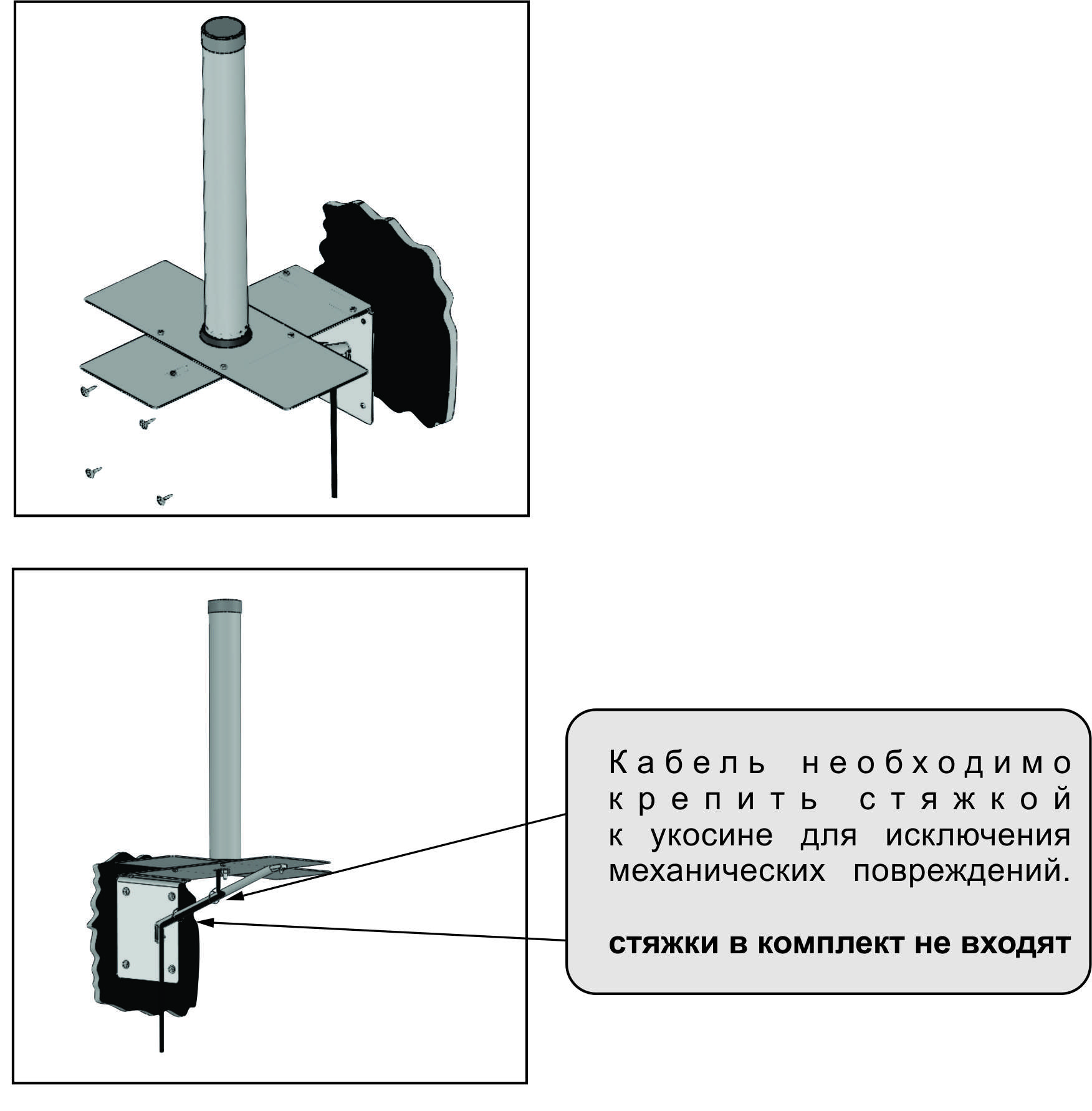 